SynopsisThe Big Bike Film Night is on a mission- sharing the best cycling short films from around the world with you.Showcasing our 2021 collection that has everything a cycle-centric audience could want - action, drama, humour, and plenty of inspiration; the evening is unashamedly and utterly, utterly, utterly, utterly designed and devised for the two wheel devotee!This year’s treasure chest of films includes an incredible story of a transformative bikepacking journey through the Canadian Rockies; an unusual Victorian pastime taking place in modern London;a rider who has a burden of blindness and its vulnerabilities to contend with while undertaking a gruelling self-supported fat bike race in the Arctic; the humble story of a BMX Club and their dream of becoming the number one Club in the UK; a young female rider who goes back in time to carry the stories of the past into the future; four adventurers bikerafting and riding through challenging landscapes, following the historical trails to and from one of New Zealand’s most significant rivers; and a unique bike builder who builds off-road cycles that helps change people’s lives; ALL in the mix!!These short films are a great reminder of why we love to ride our bike; with stories that captivate us, stories that make us think, and most importantly of all- inspiring us to get out and ride. All celebrate the fun, adventure, and joy that cycling enables. So...listen to the voice inside you; it’s telling you to go. Grab your mates, grab your tickets, GO ON… grab your bike and come along for the ride!!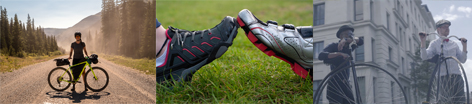 ALL BIKES. ALL TERRAINS. ALL GOOD.